ЗАТВЕРДЖЕНО 
розпорядженням Кабінету Міністрів України 
від 12 серпня 2015 р. № 899 
(в редакції розпорядження Кабінету Міністрів України 
від 4 грудня 2015 р. № 1281-р)ПЕРСПЕКТИВНИЙ ПЛАН 
формування територій громад Чернігівської області1. Графічна частина (карта Чернігівської області)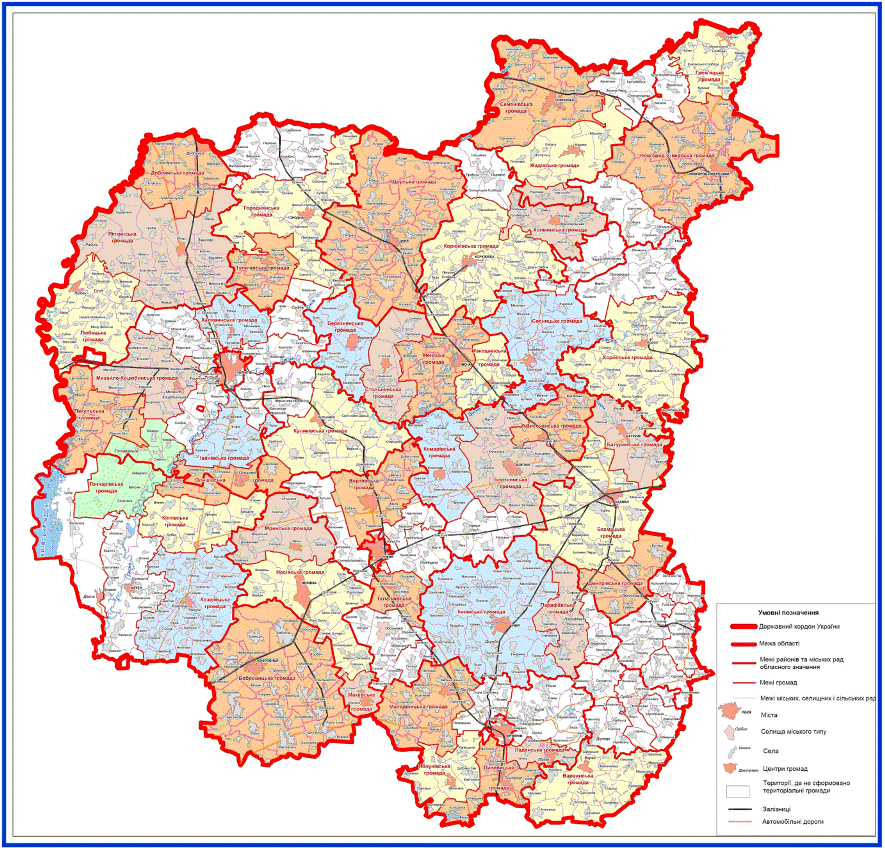 2. Перелік спроможних територіальних громад Чернігівської області{Перспективний план в редакції Розпорядження КМ № 1281-р від 04.12.2015}Назва територіальної громадиКод населеного пункту - адміністра-тивного центру територіальної громади згідно з КОАТУУНазва населеного пункту - адміністративного центру територіальної громадиНазва району чи міста обласного значення, до якого входить адміністративний центр територіальної громадиБахмацька7420310100м. БахмачБахмацький районБатуринська7420310300м. Батурин-“-Дмитрівська7420355600смт Дмитрівка-“-Бобровицька7420610100м. БобровицяБобровицький районБорзнянська7420810100м. БорзнаБорзнянський районКомарівська7420882001с. Комарівка-“-Височанська7420881201с. Високе-“-Варвинська7421155100смт ВарваВарвинський районГороднянська7421410100м. ГородняГороднянський районТупичівська7421488401с. Тупичів-“-Ічнянська7421710100м. ІчняІчнянський районПарафіївська7421755700смт Парафіївка-“-Козелецька7422055100смт КозелецьКозелецький районКіптівська7422083301с. Кіпті-“-Коропська7422255100смт КоропКоропський районКорюківська7422410100м. КорюківкаКорюківський районХолминська7422455400смт Холми-“-Куликівська7422755100смт КуликівкаКуликівський районМенська7423010100м. МенаМенський районБерезнянська7423055300смт Березна-“-Макошинська7423055700смт Макошино-“-Стольненська7423088501с. Стольне-“-Талалаївська7423388901с. ТалалаївкаНіжинський районВертіївська7423381901с. Вертіївка-“-Грем’яцька7423683201с. Грем’ячНовгород-Сіверський районНосівська7423810100м. НосівкаНосівський районМакіївська7423883001с. Макіївка-“-Мринська7423883501с. Мрин-“-Малодівицька7424155900смт Мала ДівицяПрилуцький районЯблунівська7424189701с. Яблунівка-“-Ладанська7424155400смт ЛаданПрилуцький районЛиновицька7424155600смт Линовиця-“-Добрянська7424455400смт ДобрянкаРіпкинський районЛюбецька7424456000смт Любеч-“-Ріпкинська7424455100смт Ріпки-“-Семенівська 7424710100м. СеменівкаСеменівський районЖадівська7424781501с. Жадове-“-Сосницька7424955100смт СосницяСосницький районОлишівська7425555700смт ОлишівкаЧернігівський районМихайло-Коцюбинська7425555400смт Михайло-Коцюбинське-“-Іванівська7425582801с. Іванівка-“-Пакульська7425586301с. Пакуль-“-Халявинська7425589101с. Халявин-“-Гончарівська7425555200смт Гончарівське-“-Щорська7425810100м. ЩорсЩорський районНовгород-Сіверська7423600000м. Новгород-Сіверськийм. Новгород-Сіверський